Circular: TEC/07/21CAMPEONATO DE ASTURIAS DE BEISBOL SUB-18 20211. PARTICIPANTES.Podrán participar todos aquellos equipos que cumplan con el punto 1 del Reglamento de Bases de las Ligas de la F.B.S.P.A. 2. INSCRIPCIÓN.Periodo de solicitud de inscripción: desde la fecha de publicación de esta circular hasta el 1 de septiembre de 2021Derechos de participación:  100,00 €.La inscripción se considerará válidamente efectuada cuando obre en poder de la FBSPA el formulario de solicitud de inscripción debidamente cumplimentado y la copia del justificante de haber abonado los derechos de participación o confirmación de la Federación de anotación en cuenta.Se enviará copia de la solicitud, además de a la Federación, a la dirección técnica de competiciones de la F.B.S.P.A. a través del email: competiciones.fbspa@gmail.com2. FÓRMULA DE COMPETICIÓN Y CALENDARIOEn el caso de ser 2 equipos se jugará al mejor de 5 partidos. En el caso de ser 3 o más equipos todos contra todos a doble vuelta, si son dos se jugará a un máximo de cinco partidos. En el caso de ser 4 o más equipos se jugará más de un partido por jornada.Los partidos del campeonato se jugarán principalmente en domingo a las 10:30 (en caso de doble partido la hora cambiará). Una vez determinados los equipos participantes se determinarán las fechas concretas de los partidos y se sorteara por parte de la F.B.S.P.A. el orden de los emparejamientos siendo las fechas previstas las que aparecen en el anexo.3. FECHA LÍMITE PARA LA PRESENTACIÓN DEL MÍNIMO DE LICENCIASEXIGIDO POR LAS BASES DE LA COMPETICIÓN: Una semana antes del inicio de la competición.4. FECHA LÍMITE PARA LA PRESENTACIÓN DE LICENCIAS DE PARTICIPANTES:Le fecha limite será la que determina el Reglamento de Bases de las Ligas de la F.B.S.P.A.5. PELOTA OFICIAL DE JUEGO.La pelota oficial de juego será determinada en su momento por la junta directiva de la F.B.S.P.A.6. JUEZ ÚNICO: Comité de Disciplina Deportiva de la F.B.S.P.A.7. BASES DE LA COMPETICIÓN.Será de aplicación el Reglamento de Bases de las Ligas de la F.B.S.P.A., el Reglamento de Béisbol y el Reglamento Régimen disciplinario de la PB.S.P.A. 8. Colegio de árbitros.Colegio de árbitros de Asturias.9. Colegio de Anotadores.Colegio de anotadores de AsturiasGijón, 31 de julio de 2021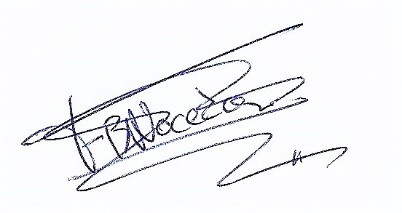 FRANCISCO DE BORJA GARCIA DE LA NOCEDA MARQUEZDirector de Competiciones F.B.S.P.A..ANEXOCALENDARIOS POSIBLESDOS EquiposTRES EquiposPara la elaboración de estos calendarios se han tenido en cuenta:CEC SUB-13 a disputar del 16 al 19 de septiembreCEC Selecciones SUB-21 a disputar del del 21 al 24 de octubrePosible torneo de la selección asturiana sub-18 y softbol el 25 y 26 de septiembreFechaHomeVisitante12 de septiembreEquipo 1Equipo 219 de septiembreEquipo 2Equipo 13 de octubreEquipo 1Equipo 210 de octubreEquipo 2Equipo 117 de octubreEquipo 1Equipo 2FechaHomeVisitante12 de septiembreEquipo 1Equipo 219 de septiembreEquipo 2Equipo 33 de octubreEquipo 3Equipo 110 de octubreEquipo 2Equipo 117 de octubreEquipo 3Equipo 231 de octubreEquipo 1Equipo 3